Nennformular  ausfüllen  und senden an: info@msc-fuerstenzell.deZutreffendes bitte unbedingt ankreuzen!  Bewerber    Fahrer ist Eigentümer des einzusetzenden Fahrzeuges. Bewerber, Fahrer/Beifahrer sind nicht Eigentümer des einzusetzenden Fahrzeuges. Der Fahrzeugeigentümer gibt die in diesem Formular abgedruckte Haftungsverzichtserklärung ab.Bei falschen Angaben stellen Bewerber und Fahrer/Beifahrer den in der Haftungsverzichtserklärung des Fahrzeugeigentümers aufgeführten Personenkreis von jeglichen Ansprüchen des Fahrzeugeigentümers wegen Schäden, die im Zusammenhang mit der Veranstaltung (ungezeitetes und gezeitetes Training, Qualifikationstraining, Warm-up, Übungs- und Besichtigungsfahrten, Rennen, Wertungsläufe, Wertungsprüfungen zur Erzielung von Höchstgeschwindigkeiten oder kürzesten Fahrzeiten) entstehen, frei. Dies gilt auch für Kosten des Fahrzeugeigentümers für eine angemessene Rechtsverfolgung. Allgemeine Vertragserklärungen von Bewerber, Fahrer und Beifahrer (Bewerber, Fahrer und Beifahrer = Teilnehmer)Die Teilnehmer haften für alle Verpflichtungen aus dem Nennungsvertrag als Gesamtschuldner.Die Teilnehmer versichern, dassdie in dieser Nennung gemachten Angaben richtig und vollständig sind, sie uneingeschränkt den Anforderungen der Veranstaltung (ungezeitetes und gezeitetes Training, Qualifikationstraining, Warm-up, Übungs- und Besichtigungsfahrten, Rennen, Wertungsläufe, Wertungsprüfungen zur Erzielung von Höchstgeschwindigkeiten oder kürzesten Fahrzeiten) gewachsen sind, das Fahrzeug in allen Punkten den einschlägigen technischen Bestimmungen entspricht,das Fahrzeug in allen Teilen jederzeit durch die Technischen Kommissare untersucht werden kann undsie das Fahrzeug nur in technisch und optisch einwandfreiem Zustand bei der jeweiligen Veranstaltung einsetzen werden.sie von dem Internationalen Sportgesetz (ISG) der FIA (Fédération Internationale de l’Automobile) mit Anhängen, dem CIK-Reglement, den Rechts- und Disziplinarbestimmungen der FIA, dem Anti-Doping-Regelwerk der Internationalen und Nationalen Anti-Doping Agentur (WADA/NADA-Code), den einschlägigen DMSB-Reglements, den Allgemeinen Meisterschaftsbestimmungen und den besonderen Serien-Bestimmungen, der Rechts- und Verfahrensordnung des DMSB (RuVO), den DMSB-Umweltrichtlinien und den sonstigen FIA-, CIK und DMSB-Bestimmungen Kenntnis genommen haben und sie diese als für sich verbindlich anerkennen und sie befolgen werden. Insbesondere erkennen Sie als verbindlich an, dass Sie Tatsachen in der Person oder dem Verhalten eines Teammitgliedes (Bewerber, Fahrer, Beifahrer, Mechaniker, Helfer usw.), die das Vertragsverhältnis mit dem Veranstalter berühren oder einen Schadensersatzanspruch begründen, für und gegen sich gelten lassen müssen,der DMSB, seine Gerichtsbarkeit, die Sportkommissare und die Veranstalter – jeweils im Rahmen ihrer Zuständigkeit – berechtigt sind, neben anderen Maßnahmen auch Strafen bei Verstößen gegen die sportlichen Regeln, sportgesetzlichen Bestimmungen und vertraglichen Pflichten – wie im ISG, der RuVO, den Reglements,  Ausschreibungen und sonstigen Bestimmungen vorgesehen – festzusetzen – unbeschadet des Rechts, den im ISG, der RuVO und den Reglements geregelten Verbandsrechtsweg zu beschreiten,sie keine Substanzen oder Methoden anwenden dürfen, wie sie in der Verbotsliste des World-Anti-Doping-Code der WADA und in den Anti-Doping Bestimmungen der FIA definiert sind.Protest und BerufungsvollmachtDie Teilnehmer (auch mehrere für ein Fahrzeug genannte Fahrer) bevollmächtigen sich mit Abgabe der Nennung gegenseitig, den jeweils anderen im Protest- und Berufungsverfahren zu vertreten. Sie bevollmächtigen sich insbesondere gegenseitig zur Abgabe von Protesten, deren Rücknahme, Ankündigung, Einlegung und Bestätigung, zur Rücknahme und zum Verzicht auf die Berufung und zur Stellung aller im Rahmen der Protest- und Berufungsverfahren möglichen Anträge sowie der Abgabe bzw. Entgegennahme von Erklärungen.Erklärungen der Teilnehmer zum Ausschluss der Haftung Die Teilnehmer nehmen auf eigene Gefahr an der Veranstaltung teil. Sie tragen die alleinige zivil- und strafrechtliche Verantwortung für alle von ihnen verursachten Schäden. Sie erklären den Verzicht auf Ansprüche jeder Art für Schäden, die im Zusammenhang mit der Veranstaltung entstehen, und zwar gegenüber…den eigenen Teilnehmern (anderslautende Vereinbarungen zwischen den Teilnehmern gehen vor!) und Helfern,den jeweils anderen Teilnehmern, den Eigentümern und Haltern aller an der Veranstaltung teilnehmenden Fahrzeuge (soweit die Veranstaltung auf einer permanenten oder temporär geschlossenen Strecke stattfindet) und deren Helfern,der FIA, der CIK, dem DMSB, den Mitgliedsorganisationen des DMSB, der DMSW GmbH, deren Präsidenten, Organen, Geschäftsführern und Generalsekretären, dem ADAC e. V., den ADAC Regionalclubs, den ADAC Ortsclubs und den mit dem ADAC e. V. verbundenen Unternehmen, deren Präsidenten, Organen, Geschäftsführern, Generalsekretären, Mitarbeitern und Mitgliedern,dem Promotor/Serienorganisator, dem Veranstalter, den Sportwarten, den Rennstreckeneigentümern, den Rechtsträgern der Behörden, Renndiensten und allen anderen Personen, die mit der Organisation der Veranstaltung in Verbindung stehen,den Straßenbaulastträgern und den Erfüllungs- und Verrichtungsgehilfen, den gesetzlichen Vertretern, den haupt- und ehrenamtlichen Mitarbeitern aller zuvor genannten Personen und Stellen sowie deren Mitgliedern. Der Haftungsverzicht gilt nicht für Schäden aus der Verletzung des Lebens, des Körpers oder der Gesundheit, für sonstige Schäden, die auf einer vorsätzlichen oder grob fahrlässigen Pflichtverletzung beruhen sowie nicht für Schäden aus der Verletzung einer wesentlichen Vertragspflicht durch den enthafteten Personenkreis. Bei Schäden, die auf einer leicht fahrlässigen Pflichtverletzung von wesentlichen Vertragspflichten beruhen ist die Haftung für Vermögens- und Sachschäden der Höhe nach auf den typischen, vorhersehbaren Schaden beschränkt. Der Haftungsverzicht gilt für Ansprüche aus jeglichem Rechtsgrund, insbesondere also für Schadensersatzansprüche aus vertraglicher und außervertraglicher Haftung und für Ansprüche aus unerlaubter Handlung. Stillschweigende Haftungsausschlüsse bleiben von vorstehender Haftungsausschlussklausel unberührt. Mit Abgabe der Nennung nehmen die Teilnehmer davon Kenntnis, dass Versicherungsschutz im Rahmen der Kraftverkehrsversicherungen (Kfz-Haftpflicht, Kasko- und Insassen-Unfall-Versicherung) für Schäden, die im Rahmen einer Veranstaltung, die auf die Erzielung von Höchstgeschwindigkeiten gerichtet ist, nicht gewährt wird. Sie verpflichten sich, auch den Halter und den Eigentümer des eingesetzten Fahrzeugs davon zu unterrichten.Entbindung von der SchweigepflichtIm Falle einer im Laufe der Veranstaltung eintretenden oder festgestellten Verletzung bzw. im Falle von gesundheitlichen Schäden, die die automobilsportliche Tauglichkeit auf Dauer oder vorübergehend in Frage stellen können, entbindet der/die Unterzeichnende alle behandelnden Ärzte – im Hinblick auf das sich daraus nicht nur für ihn/sie selbst sondern auch für Dritte ergebende Sicherheitsrisiko – von der ärztlichen Schweigepflicht untereinander sowie gegenüber dem Renn-/Fahrtleiter, Sportkommissar, Schiedsrichter, Leitender Rennarzt, DMSB-Verbandsarzt, Koordination Automobilsport (DMSB) und dem Versicherungs-Schadensbüro. Die Verarbeitung Ihrer Daten erfolgt aufgrund eines berechtigten Interesses des DMSB. Zweck ist der Schutz der Lizenznehmer bei Sportveranstaltungen. Dieser Verarbeitung können Sie jederzeit mit Wirkung für die Zukunft widersprechen.Der DMSB, seine Mitgliedsorganisationen, die ADAC Regionalclubs und Veranstalter nehmen nicht an einem Streitbeilegungsverfahren vor einer Verbraucherschlichtungsstelle nach dem Verbraucherstreitbeilegungsgesetz teil.FREISTELLUNGSERKLÄRUNG  BEI  FILM-/ FOTO-PRODUKTIONEN und DatenschutzhinweiseDer Teilnehmer erklärt sein Einverständnis zur Durchführung von Foto- und Filmarbeiten während der Veranstaltung sowie zur Einräumung der unentgeltlichen Sende-, öffentlichen Wiedergabe-, Aufzeichnungs-, Vervielfältigungs- und Bearbeitungsrechte hinsichtlich der von seiner Person, etwaigen Begleitpersonen oder der von ihren Fahrzeugen gefertigten Film- oder Fotoaufnahmen gegenüber dem DMSB, seinen Mitgliedsorganisationen, den ADAC Regionalclubs und dem Veranstalter. Die Rechteeinräumung umfasst neben der Nutzung für die Berichterstattung über das Rennen, die Teilnehmer und die Ergebnisse in Print-, Radio-, TV- und Onlinemedien, wie insbesondere auch die Internet-/Facebook-Auftritte des DMSB, seiner Mitgliedsorganisationen, der ADAC Regionalclubs und Veranstalter, auch die Nutzung der Aufnahmen zu Zwecken der Eigenwerbung oder der Veranstaltungsbewerbung. Sendet der Teilnehmer Bildmaterial an den Veranstalter erklärt der Teilnehmer darüber hinaus sein Einverständnis zur uneingeschränkten honorarfreien Verwendung, Verwertung oder Veröffentlichung durch den DMSB, seine Mitgliedsorganisationen, den ADAC Regionalclubs und dem Veranstalter Ich willige ferner ein, dass der DMSB, seine Mitgliedsorganisationen, die ADAC Regionalclubs und ADAC Ortsclubs sowie der Veranstalter meine in den Antragsformularen erhobenen Daten für folgende Zwecke verwendet:Veröffentlichung (auch im Internet) von Teilnehmer- und Ergebnislisten und von  Entscheidungen des Renn-/Rallyeleiters sowie der Sportkommissare und ggf. in Folge der Verbandsgerichte sowie Übermittlung der Unterlagen an den DMSB, die Mitgliedsorganisationen, die ADAC Regional-/und Ortsclubs sowie den Serienausschreiber/Veranstalter.Hinweis:Falls die Einwilligung nicht erteilt oder vor der Teilnahme an der Rennveranstaltung widerrufen wird, ist eine Teilnahme an diesem Rennen (Vorgaben zur Veranstaltung) nicht möglich. Zusätzlich bin ich damit einverstanden, dass der DMSB, seine Mitgliedsorganisationen und der Veranstalter mich auch künftig per E-Mail über weitere Veranstaltungen und Informationen rund um den Motorsport des DMSB und seiner Mitgliedsorganisationen informiert.Die Einwilligung können Sie jederzeit für die Zukunft unter der Fax-Nummer 069/63300720 oder datenschutz@dmsb.de – unter Angaben der Veranstaltung und des Veranstaltungsdatums - widerrufen. Wenn der Teilnehmer/in noch minderjährig oder nicht voll geschäftsfähig ist, versichert der Sorgeberechtigte, dass er das alleinige Sorgerecht hat oder berechtigt ist, diese Erklärung auch im Namen etwaiger weiterer Sorgeberechtigter verbindlich abzugeben. Bei der Unterzeichnung durch Sorgeberechtigte ist die Angabe des vollständigen Namens und Anschrift erforderlich.Weitere Informationen entnehmen Sie den Datenschutzbestimmungen unter www.dmsb.de.Fahrer/Beifahrer mit einer Race CardIch erkläre mit meiner Unterschrift ausdrücklich, dassmir zum Zeitpunkt der Beantragung der Race Card keine gesundheitlichen Mängel oder körperlichen Behinderungen bekannt sind, die eine Teilnahme an der Veranstaltung ausschließen,ich zum Zeitpunkt der Beantragung der Race Card nicht Inhaber einer anderen Fahrerlizenz (Jahreslizenz) des DMSB oder einer anderen Mitgliedsföderation (ASN) der FIA für das laufende Jahr bin.______________________________________________________________________________________________________________________Ort/Datum  	Name des 1. Fahrers in Blockschrift und Unterschrift des 1. Fahrers 	bzw. bei Minderjährigen des/r gesetzlichen Vertreter(s)Bei Unterschrift durch einen gesetzlichen Vertreter bitte ankreuzen (nur möglich bei Jahreslizenz): 	 Obige Unterschrift erfolgte nicht nur im eigenen Namen sondern auch im Namen des anderen Elternteils Bzw. ich bin zur alleinigen Vertretung meines Kindes berechtigt.______________________________________________________________________________________________________________________Ort/Datum	Name des 2. Fahrers in Blockschrift und Unterschrift des 2. Fahrers/Beifahrers	 bzw. bei Minderjährigen des/r gesetzlichen Vertreter(s)Bei Unterschrift durch einen gesetzlichen Vertreter bitte ankreuzen (nur möglich bei Jahreslizenz): 	 Obige Unterschrift erfolgte nicht nur im eigenen Namen sondern auch im Namen des anderen Elternteils Bzw. ich bin zur alleinigen Vertretung meines Kindes berechtigt._______________________________________________________________________________________________________________________Name des Bewerbers in Blockschrift und Unterschrift - falls nicht personengleich-Verzichtserklärung des Fahrzeugeigentümers(Nur erforderlich, wenn Bewerber und Fahrer nicht Eigentümer des einzusetzenden Fahrzeuges sind, siehe vorstehende Angaben)Ich bin mit der Beteiligung des in der Nennung näher bezeichneten Fahrzeuges an der Veranstaltung (=ungezeitetes und gezeitetes Training, Qualifikationstraining, Warm-up, Übungs- und Besichtigungsfahrten, Rennen, Wertungsläufe, Wertungsprüfungen zur Erzielung von Höchstgeschwindigkeiten oder kürzesten Fahrzeiten) einverstanden und erkläre den Verzicht auf Ansprüche jeder Art für Schäden, die im Zusammenhang mit der Veranstaltung entstehen, und zwar gegenüberden eigenen Teilnehmern und Helfern,den jeweils anderen Teilnehmern, den Eigentümern und Haltern aller an der Veranstaltung teilnehmenden Fahrzeuge (soweit die Veranstaltung auf einer permanenten oder temporär geschlossenen Strecke stattfindet) und deren Helfern,der FIA, dem DMSB, den Mitgliedsorganisationen des DMSB, der DMSW GmbH, deren Präsidenten, Organen, Geschäftsführern und Generalsekretären, Mitarbeitern und Mitgliedern,dem ADAC e. V., den ADAC Regionalclubs, den ADAC Ortsclubs und den mit dem ADAC e. V. verbundenen Unternehmen, deren Präsidenten, Organen,  Geschäftsführern, Generalsekretären, Mitarbeitern und Mitgliedern,dem Promotor/Serienorganisator, dem Veranstalter, den Sportwarten, den Rennstreckeneigentümern, den Rechtsträgern der Behörden, Renndiensten und allen anderen Personen, die mit der Organisation der Veranstaltung in Verbindung stehen,den Straßenbaulastträgern und den Erfüllungs- und Verrichtungsgehilfen,  den gesetzlichen Vertretern, den haupt- und ehrenamtlichen Mitarbeitern aller zuvor genannten Personen und Stellen sowie deren Mitgliedern. Der Haftungsverzicht gilt nicht für Schäden aus der Verletzung des Lebens, des Körpers oder der Gesundheit, für sonstige Schäden, die auf einer vorsätzlichen oder grob fahrlässigen Pflichtverletzung beruhen sowie nicht für Schäden aus der Verletzung einer wesentlichen Vertragspflicht durch den enthafteten Personenkreis. Bei Schäden, die auf einer leicht fahrlässigen Pflichtverletzung von wesentlichen Vertragspflichten beruhen ist die Haftung für Vermögens- und Sachschäden der Höhe nach auf den typischen, vorhersehbaren Schaden beschränkt.Der Haftungsverzicht gilt für Ansprüche aus jeglichem Rechtsgrund, insbesondere also für Schadensersatzansprüche aus vertraglicher und außervertraglicher Haftung und für Ansprüche aus unerlaubter Handlung. _______________________________________________________________________________________________________________________Ort/Datum				Unterschrift			Name und Anschrift des Eigentümers in Blockschrift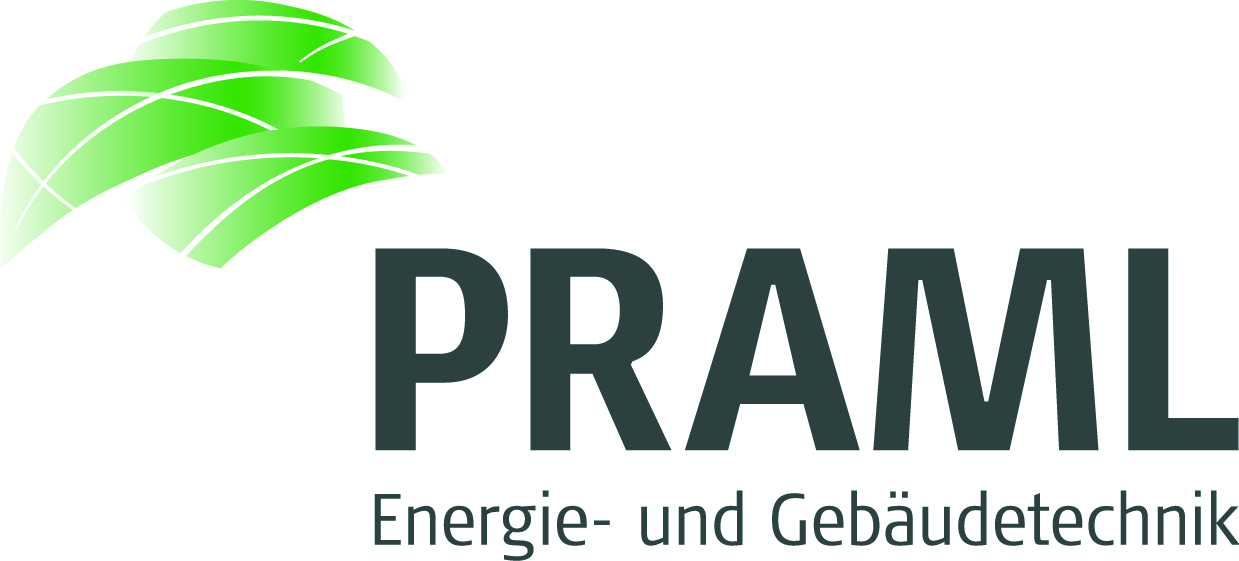 MSC Fürstenzell e.V. im ADACMSC Fürstenzell e.V. im ADACMSC Fürstenzell e.V. im ADACMSC Fürstenzell e.V. im ADACMSC Fürstenzell e.V. im ADACNenneingang am:Nenneingang am:Nenneingang am:Nenneingang am:Nenneingang am:Nenneingang am:START-NR.:Peter SpannbauerPeter SpannbauerPeter SpannbauerPeter SpannbauerPeter SpannbauerNenneingang am:Nenneingang am:Nenneingang am:Nenneingang am:Nenneingang am:Nenneingang am:START-NR.:Hofer Str. 2 aHofer Str. 2 aHofer Str. 2 aHofer Str. 2 aHofer Str. 2 aSTART-NR.:94113 Tiefenbach94113 Tiefenbach94113 Tiefenbach94113 Tiefenbach94113 TiefenbachSTART-NR.:E-Mail: info@msc-fuerstenzell.deE-Mail: info@msc-fuerstenzell.deE-Mail: info@msc-fuerstenzell.deE-Mail: info@msc-fuerstenzell.deE-Mail: info@msc-fuerstenzell.deTel.: 0177/4910138Tel.: 0177/4910138Tel.: 0177/4910138Tel.: 0177/4910138Tel.: 0177/4910138Fax.:Fax.:Fax.:Fax.:Fax.:Nenngeld: ……... €    bar   Überweisung  Nenngeld: ……... €    bar   Überweisung  Nenngeld: ……... €    bar   Überweisung  Nenngeld: ……... €    bar   Überweisung  Nenngeld: ……... €    bar   Überweisung  Nenngeld: ……... €    bar   Überweisung  Nenngeld: ……... €    bar   Überweisung  1. Nennschluss:08.04.202008.04.202008.04.2020 18:00 Uhr2. Nennschluss:2. Nennschluss:11.04.202011.04.2020 11:00 Uhr 11:00 Uhr 11:00 UhrDas Nenngeld ist bei Abgabe der Nennung zu entrichten.Das Nenngeld ist bei Abgabe der Nennung zu entrichten.Das Nenngeld ist bei Abgabe der Nennung zu entrichten.Das Nenngeld ist bei Abgabe der Nennung zu entrichten.Das Nenngeld ist bei Abgabe der Nennung zu entrichten.Das Nenngeld ist bei Abgabe der Nennung zu entrichten.Das Nenngeld ist bei Abgabe der Nennung zu entrichten.Das Nenngeld ist bei Abgabe der Nennung zu entrichten.Das Nenngeld ist bei Abgabe der Nennung zu entrichten.Das Nenngeld ist bei Abgabe der Nennung zu entrichten.Das Nenngeld ist bei Abgabe der Nennung zu entrichten.Das Nenngeld ist bei Abgabe der Nennung zu entrichten.Das Nenngeld ist bei Abgabe der Nennung zu entrichten.Das Nenngeld wird in Höhe von  Das Nenngeld wird in Höhe von  Das Nenngeld wird in Höhe von    bar bezahlt  bar bezahlt überwiesen überwiesen überwiesen überwiesenTitel der Veranstaltung:Titel der Veranstaltung:Tiefenbacher ADAC E-Rallye Regularity powered by PramlTiefenbacher ADAC E-Rallye Regularity powered by PramlTiefenbacher ADAC E-Rallye Regularity powered by PramlTiefenbacher ADAC E-Rallye Regularity powered by PramlTiefenbacher ADAC E-Rallye Regularity powered by PramlTiefenbacher ADAC E-Rallye Regularity powered by PramlTiefenbacher ADAC E-Rallye Regularity powered by PramlTiefenbacher ADAC E-Rallye Regularity powered by PramlTiefenbacher ADAC E-Rallye Regularity powered by PramlTiefenbacher ADAC E-Rallye Regularity powered by PramlTiefenbacher ADAC E-Rallye Regularity powered by PramlDatum:Datum:      11.04.2020      11.04.2020      11.04.2020      11.04.2020      11.04.2020      11.04.2020      11.04.2020      11.04.2020      11.04.2020      11.04.2020      11.04.2020Strecke/Ort:Strecke/Ort:      Fa. Praml/Ruderting      Fa. Praml/Ruderting      Fa. Praml/Ruderting      Fa. Praml/Ruderting      Fa. Praml/Ruderting      Fa. Praml/Ruderting      Fa. Praml/Ruderting      Fa. Praml/Ruderting      Fa. Praml/Ruderting      Fa. Praml/Ruderting      Fa. Praml/Ruderting                         Fahrzeugmarke / Typ / Kennzeichen                          Fahrzeugmarke / Typ / Kennzeichen                          Fahrzeugmarke / Typ / Kennzeichen                          Fahrzeugmarke / Typ / Kennzeichen                          Fahrzeugmarke / Typ / Kennzeichen                          Fahrzeugmarke / Typ / Kennzeichen                          Fahrzeugmarke / Typ / Kennzeichen                          Fahrzeugmarke / Typ / Kennzeichen                          Fahrzeugmarke / Typ / Kennzeichen                          Fahrzeugmarke / Typ / Kennzeichen                          Fahrzeugmarke / Typ / Kennzeichen                          Fahrzeugmarke / Typ / Kennzeichen                          Fahrzeugmarke / Typ / Kennzeichen Nicht ausfüllenNicht ausfüllenNicht ausfüllenNicht ausfüllenVermerke DokumentenprüfungVermerke DokumentenprüfungVermerke DokumentenprüfungVermerke DokumentenprüfungKfz-Schein                 	Kfz-Schein                 	Kfz-Schein                 	Kfz-Schein                 	Verzichtserklärung   	Verzichtserklärung   	Verzichtserklärung   	Verzichtserklärung   	                         _______________________________________                         _______________________________________                         _______________________________________                         _______________________________________                         _______________________________________                         _______________________________________                         _______________________________________                         _______________________________________                         _______________________________________                         _______________________________________                         _______________________________________                         _______________________________________                         _______________________________________Fahrer-Führerschein    	Fahrer-Führerschein    	Fahrer-Führerschein    	Fahrer-Führerschein    	Beifahrer-Führerschein	Beifahrer-Führerschein	Beifahrer-Führerschein	Beifahrer-Führerschein	BewerberbezeichnungBewerberbezeichnungBewerberbezeichnungBewerberbezeichnungBewerberbezeichnungBewerberbezeichnungBewerberbezeichnungBewerberbezeichnung.....Einv. gesetzl. Vertreter 	Einv. gesetzl. Vertreter 	Einv. gesetzl. Vertreter 	StrasseStrasseStrasseStrasseStrasseStrasseStrasseStrassePLZ/WohnortPLZ/WohnortPLZ/WohnortPLZ/WohnortPLZ/WohnortSponsor-Card              	Sponsor-Card              	Sponsor-Card              	Auslandstartgen. (Visa) Auslandstartgen. (Visa) Auslandstartgen. (Visa) TelefonTelefonTelefonTelefonTelefonTelefonTelefonTelefonAnsprechpartnerAnsprechpartnerAnsprechpartnerAnsprechpartnerAnsprechpartnerVermerke Techn. AbnahmeVermerke Techn. AbnahmeVermerke Techn. AbnahmeE-MailE-MailE-MailE-MailE-MailE-MailE-MailE-MailHomepageHomepageHomepageHomepageHomepageOn-Board Kamera:  ja   neinOn-Board Kamera:  ja   neinOn-Board Kamera:  ja   neinFahrer (Vorname, Name)Fahrer (Vorname, Name)Fahrer (Vorname, Name)Fahrer (Vorname, Name)Beifahrer (Vorname, Name)  Beifahrer (Vorname, Name)  Beifahrer (Vorname, Name)  StrasseStrasseStrasseStrassePLZ/WohnortPLZ/WohnortPLZ/WohnortPLZ/WohnortPLZ/WohnortPLZ/WohnortPLZ/WohnortStrasseStrasseStrassePLZ/WohnortPLZ/WohnortPLZ/WohnortTelefonTelefonTelefonTelefongeb. am geb. am geb. am geb. am geb. am geb. am geb. am TelefonTelefonTelefongeb. am geb. am geb. am E-Mail	E-Mail	E-Mail	E-Mail	StaatsangehörigkeitStaatsangehörigkeitStaatsangehörigkeitStaatsangehörigkeitStaatsangehörigkeitStaatsangehörigkeitStaatsangehörigkeitE-Mail	E-Mail	E-Mail	StaatsangehörigkeitStaatsangehörigkeitStaatsangehörigkeit